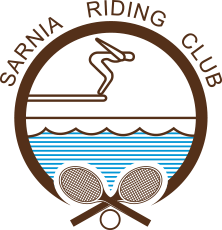 Rusty Racquets 2019Rusty Racquets is designed for members and non-members who are new to tennis and/or who have not played in a number of years. These sessions are meant to develop/improve your basic strokes and learn more about the art of doubles tennis. Under the guidance of our Tennis Instructors, half of the classes will be clinics and half will be doubles play.Spring Session Dates: Wednesday Sept 11 – October 16th, 6:00 pm-7:00 pmCost Per Session:$50/Member$60/Non-MemberName:____________________________________________  Member/Non-Member:_____________Phone Number:__________________________________Email Address:_____________________________________Street Address:_____________________________________Postal Code: _____________________          City:_________________________